FRUIT CHALLENGE 
GROEP 8Bij 500 stuks fruit gaan we gezond bakken met de klas. Appel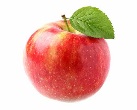 Banaan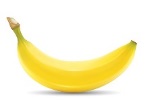 Kiwi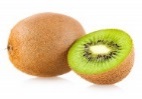 Mandarijn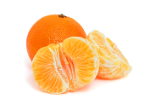 Sinaasappel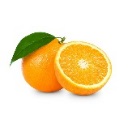 Aardbeien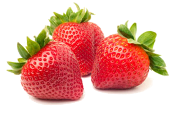 Nectarine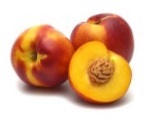 Perzik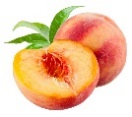 Frambozen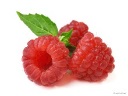 Peer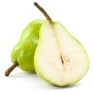 Ananas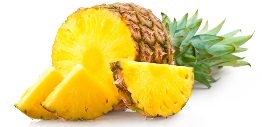 Mango 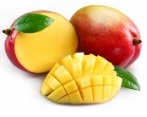 Druiven 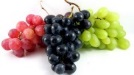 Meloen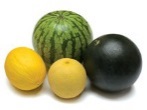 Kersen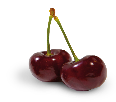 Mineola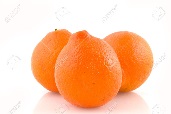 Groente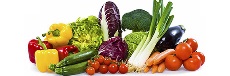 